Adı Soyadı: Sınıfı:                                      No:Aşağıda verilmiş olan kelimeleri uygun boşluklara yerleştiriniz. (Güç Kaynağı, İşlemci, Ethernet kartı, Ram, İşletim sistemi)Bilgisayardaki matematiksel ve aritmetiksel işlemleri yapan donanım  …………………………dir.Bilgisayarın geçici hafızasıdır, kısa süreli bu belleğe ………………denir.Bilgisayarda diğer parçalara elektrik sağlayan donanım parçası ……………………………….. dır.Bilgisayarda internete bağlanmamızı sağlayan donanım parçası …………………………………… Dır.…………………….………… ,  bilgisayarın ilk açılma anından kapanana kadar kullanıldığı sürece görev yapan sistem yazılımdır.“Bilgiye ulaşılmasını, bilginin depolanmasını, saklanmasını ve kullanılmasını sağlayan; iletişim ve bilgisayar uygulamalarını kapsayan tüm teknolojilerdir.” Yukarıda aşağıdaki maddelerden hangisini açıklamaya çalışılmıştır?Bilişim TeknolojileriSanal iletişim TeknolojileriTelefon TeknolojileriEtkileşimli TahtalarAşağıdaki özellikler donanım birimlerinden hangisine aittir?Bilgilerin depolandığı donanım birimidir.Manyetik disklerin bir araya gelmesiyle oluşur.Çeşitli boyut ve kapasiteye sahiptirler.Günümüzde kapasiteler sürekli artmaktadır.İşlemci (CPU)Hard Disc (Sabit Disk)Ana KartEkran KartıMicrosoft Office PowerPoint’te aşağıdaki düğme ne işe yarar?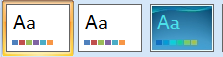 Tema seçmeye yarar.Yeni slayt ekler.Belgeyi kapatır sıradaki belgeyi açar.Çalışmayı Word’e aktarır.	Microsoft Office PowerPoint’te efekt eklemek için hangi yolu kullanırız?Ekle – Tablo – Efekt ekleTasarım – Özel Animasyon – Efekt ekleAnimasyonlar – Özel Animasyon – Efekt ekleEkle – Resim – Küçük Resim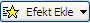 Yukarıda Microsoft Office Powerpoint’te kullandığımız düğme ne işe yarar?Metin, resim veya şekillere renk verir.Metin resim veya şekillere biçim verir.Sayfanın arka planına renk verir.Metin, resim veya şekillere hareket verir. Aşağıdakilerden hangisi zararlı bir yazılımdır?Not DefteriMicrosoft Office WordVirüsAVG Anti virüsYazı tipi rengini değiştiren simge aşağıdakilerden hangisidir?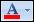 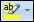 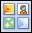 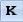 “Kerem’in babası dönem sonuna doğru Kerem’in notlarını öğrenmek istemiştir. Bunun için internetten Veli bilgilendirme sistemi sayesinde Kerem ‘in aldığı bütün notları görebilmiştir.”Keremin babasının notları öğrenmek için kullanmış olduğu Veli bilgilendirme sistemi Bilgi iletişim teknolojilerinden hangi alana girmektedir?A)  Sağlık                          C) Eğitim          B) Mühendislik               D) Günlük YaşamHangisi veri güvenliğini tehdit eden kaynaklardan değildir? Hackerler                            C) Donanım arızaları B)    Kötü amaçlı yazılımlar     D) İşletim sistemiMicrosoft Office Powerpoint’te aşağıdakilerden hangisi veya hangilerine efekt verilebilir?MetinResimŞekilWordArtA)     Yalnız I                                 B) I ve IVC)      I,II ve III                               D) I,II,III ve IVAşağıdakilerden hangisi bilişim teknolojilerinin kullanım amaçlarına örnek olamaz?Maliyetleri azaltır ve verimliliği artırırlar.Tekrarı azaltır, veri girişini kolaylaştırır ve zaman tüketimini artırır.Kâğıt kullanımının gerektirdiği fiziksel alan kullanımını daraltırlar.Ofislerde görülen işlerin maliyetlerini önemli ölçüde azaltırlar.Ece bir bilgisayar dergisinin verdiği oyunu alıp bilgisayara kurdu. Bu oyunu 5.bölüme kadar oynadı. Ancak 6.bölüme geçemeyeceğini belirten bir uyarı çıktı. Diğer bölümleri oynayabilmesi için oyunu satın alması gerekiyordu.Sizce bunun sebebi hangi tür yazılım olmasından kaynaklanır?Lisanslı yazılımPaylaşılan YazılımDemo YazılımÜcretsiz yazılımAşağıdaki ifadelerden doğru olanların başına “D”, yanlış olanlara “Y” harfi yazınız.        (……) Word programı yazılımdır.      (……) Bilgisayar oyunları bir donanımdır.      (……) Mouse (fare) bir yazılımdır.      (……) Bilgisayar kapatıldığında RAM'da ki bilgiler silinir.       (……) İşlemci bir yazılımdır.Microsoft Office Powerpoint’te yeni bir sayfa (Slayt ) eklemek için hangi yolu kullanırız?Ekle Yeni SlaytGirişYeni SlaytEkle Küçük ResimEkle TabloYeni SaytAşağıdakilerden hangisi zararlı yazılımlardan değildir?VirüslerSolucanlarSosyal medya kullanımı ile ilgili aşağıdakilerden hangisini yapmak yanlış olur?İnternet ortamında tanımadığınız kişilerle kesinlikle sohbet etmeyin, iletişim kurmayın.Ziyaret ettiğiniz sitelere ailenizin onayı olmaksızın resminizi, adresinizi, telefon numaranızı, okulunuzun adını vermeyin.İnternet ortamında başkalarını rahatsız edecek davranışlarda bulunmayınız. Size yapılmasını istemediğiniz davranışları başkalarına yapmayınız.Şifrelerimizi unutmamak için arkadaşlarımızla paylaşmalıyız.Aşağıdakilerden hangisi bir yazılım(program) değildir?Bilgisayar oyunlarıEkran KlavyesiMonitörMicrosoft Office WordBir sunu hazırlamak, metin ya da resimlere efekt vermek için kullanabileceğimiz en uygun program aşağıdakilerden hangisidir?Microsoft Office PowerpointMicrosoft Office ExcelMicrosoft Office AccessMicrosoft Office Word“Kerem’in babası dönem sonuna doğru Kerem’in notlarını öğrenmek istemiştir. Bunun için internetten Veli bilgilendirme sistemi sayesinde Kerem ‘in aldığı bütün notları görebilmiştir.”Keremin babasının notları öğrenmek için kullanmış olduğu Veli bilgilendirme sistemi Bilgi iletişim teknolojilerinden hangi alana girmektedir?A)  Sağlık                          B) Eğitim           B) Mühendislik              D) Günlük Yaşamwww.sorubak.com 